Тарифы на обслуживание3.Дополнительные услугипо услугам : Предлагаем наши услуги- удаленный главный бухгалтер онлайн- быстро и качественноПрофессия бухгалтер очень сложна, трудоемка и непонятна, все это связано, по мнению специалистов, непосредственно с запутанностью и постоянной изменчивостью самой налогового системы в России и отсутствия, точных правил, законов и лицензированности профессии бухгалтера, поэтому возникает много спорных вопросов на практике и налоговых рисков у предприятия.
Все эти проблемы мы попытались решить у себя в фирме, с помощью научной организации труда, разработав свою роботизированную автоматизацию процессов (RPA – robotic process automation). RPA – это программный обучающий и одновременно контролирующий алгоритм, выполняющий действия сотрудника в различных компьютерных приложениях так, как их выполнял бы человек, есть патент на изобретение. RPA - позволяет делать работу быстро и качественно – без ошибок, а клиенту качественно сэкономить на бухгалтерских услугах. Так, в одном из холдингов наш робот заменил восемь сотрудников, которые занимались сбором и сверкой актов с контрагентами, разнесением документов в базу данных и систему электронного документооборота. Автором данного патента является директор нашей фирмы Научное Объединение Ваш бухгалтер- Чечушкова Ольга Николаевна, которая сейчас пишет диссертацию по данному механизму и является аспирантом УРГЭУ г. Екатеринбурга (ознакомиться с ее научными трудами можно на нашем сайте).ОБЩЕСТВО С ОГРАНИЧЕННОЙ ОТВЕТСТВЕННОСТЬЮ
« ВАШ БУХГАЛТЕР »ОБЩЕСТВО С ОГРАНИЧЕННОЙ ОТВЕТСТВЕННОСТЬЮ
« ВАШ БУХГАЛТЕР »ОБЩЕСТВО С ОГРАНИЧЕННОЙ ОТВЕТСТВЕННОСТЬЮ
« ВАШ БУХГАЛТЕР »Адрес: 454080, г. Челябинск, ул. Энгельса 77 а, офис 1Тел./факс., 215-04-27, 270-75-708-908-0-777-570е-mail: w.buhgalter@mail.ruwww.vash-buh74.ru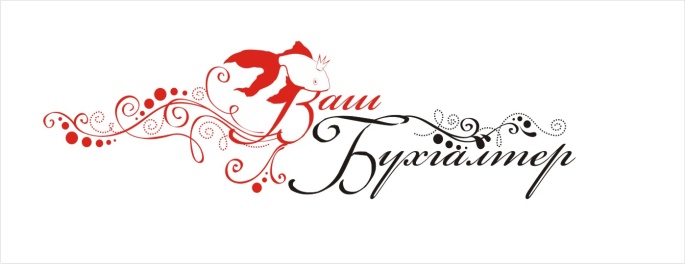 Лозунг ООО «Ваш бухгалтер»«Помоги ближнему своему»Реквизиты: ИНН 74490066120 КПП 744801001
ОГРН 1077449004478р/с 40702810719020000185 БИК 047501779 в ОАО «ЧЕЛЯБИНВЕСТБАНК» г. ЧелябинскНаименование услугиНаименование услугиСтоимость услугиТарифные планы по бухгалтерскому сопровождению ООО и ИП на общей системе налогообложенияТарифные планы по бухгалтерскому сопровождению ООО и ИП на общей системе налогообложенияТарифные планы по бухгалтерскому сопровождению ООО и ИП на общей системе налогообложенияТарифный план "Минимальный"  (количество операций до 50 шт.)без зпл10000 руб. в месяц10000 руб. в месяцЗагрузка банка, проверка банка- ежемесячно10000 руб. в месяц10000 руб. в месяцВедение кассы - ежемесячно10000 руб. в месяц10000 руб. в месяцРасчет налогов: НДС- ежемесячно, Прибыль, по квартально10000 руб. в месяц10000 руб. в месяцВедение бухгалтерских и налоговых регистров10000 руб. в месяц10000 руб. в месяцСоставление платежных поручений по налогам 10000 руб. в месяц10000 руб. в месяцПодготовка комплекта бухгалтерской, налоговой отчетности и ее сдача10000 руб. в месяц10000 руб. в месяцПоездки к клиенту по нашей инициативе - сбор документов10000 руб. в месяц10000 руб. в месяцБесплатные консультации10000 руб. в месяц10000 руб. в месяцУрегулирование проблем с органами без участия клиента, выезд  в налоговую10000 руб. в месяц10000 руб. в месяцЗаказ актов сверок с органами10000 руб. в месяц10000 руб. в месяцОтветы на требования и письма органов 10000 руб. в месяц10000 руб. в месяцПроверка недостающих документов ежемесячно по 60,62 счету10000 руб. в месяц10000 руб. в месяцПодшивка документов по папкам - ежеквартально10000 руб. в месяц10000 руб. в месяцТарифный план "Базис" (количество операций 100 шт.)без зпл10000 руб. в месяц10000 руб. в месяц10000 руб. в месяц10000 руб. в месяцЗагрузка банка, проверка банка- ежемесячно15 000 руб. в месяц15 000 руб. в месяцВедение кассы – ежемесячно15 000 руб. в месяц15 000 руб. в месяцРасчет налогов: НДС- ежемесячно, Прибыль, по квартально15 000 руб. в месяц15 000 руб. в месяцВедение бухгалтерских и налоговых регистров15 000 руб. в месяц15 000 руб. в месяцСоставление платежных поручений по налогам 15 000 руб. в месяц15 000 руб. в месяцПодготовка комплекта бухгалтерской, налоговой отчетности и ее сдача15 000 руб. в месяц15 000 руб. в месяцПоездки к клиенту по нашей инициативе - сбор документов15 000 руб. в месяц15 000 руб. в месяцБесплатные консультации15 000 руб. в месяц15 000 руб. в месяцУрегулирование проблем с органами без участия клиента, выезд  в налоговую15 000 руб. в месяц15 000 руб. в месяцЗаказ актов сверок с органами15 000 руб. в месяц15 000 руб. в месяцОтветы на требования и письма органов 15 000 руб. в месяц15 000 руб. в месяцПроверка недостающих документов ежемесячно по 60,62 счету15 000 руб. в месяц15 000 руб. в месяцПодшивка документов по папкам - ежеквартально15 000 руб. в месяц15 000 руб. в месяцТарифный план "Базис +" (количество операций до 150 шт.)без зпл15 000 руб. в месяц15 000 руб. в месяцЗагрузка банка, проверка банка- ежемесячно20 000 руб. в месяц20 000 руб. в месяцВедение кассы - ежемесячно20 000 руб. в месяц20 000 руб. в месяцРасчет налогов: НДС- ежемесячно, Прибыль, по квартально20 000 руб. в месяц20 000 руб. в месяцВедение бухгалтерских и налоговых регистров20 000 руб. в месяц20 000 руб. в месяцСоставление платежных поручений по налогам 20 000 руб. в месяц20 000 руб. в месяцПодготовка комплекта бухгалтерской, налоговой отчетности и ее сдача20 000 руб. в месяц20 000 руб. в месяцПоездки к клиенту по нашей инициативе - сбор документов20 000 руб. в месяц20 000 руб. в месяцБесплатные консультации20 000 руб. в месяц20 000 руб. в месяцУрегулирование проблем с органами без участия клиента, выезд  в налоговую20 000 руб. в месяц20 000 руб. в месяцЗаказ актов сверок с органами20 000 руб. в месяц20 000 руб. в месяцОтветы на требования и письма органов 20 000 руб. в месяц20 000 руб. в месяцПроверка недостающих документов ежемесячно по 60,62 счету20 000 руб. в месяц20 000 руб. в месяцПодшивка документов по папкам - ежеквартально20 000 руб. в месяц20 000 руб. в месяц20 000 руб. в месяц20 000 руб. в месяцТарифный план "Актив" (количество операций от 150 до 200 шт.)без зпл20 000 руб. в месяц20 000 руб. в месяцЗагрузка банка, проверка банка- ежемесячно40 000 руб. в месяц40 000 руб. в месяцВедение кассы - ежемесячно40 000 руб. в месяц40 000 руб. в месяцРасчет налогов: НДС- ежемесячно, Прибыль, по квартально40 000 руб. в месяц40 000 руб. в месяцВедение бухгалтерских и налоговых регистров40 000 руб. в месяц40 000 руб. в месяцСоставление платежных поручений по налогам 40 000 руб. в месяц40 000 руб. в месяцПодготовка комплекта бухгалтерской, налоговой отчетности и ее сдача40 000 руб. в месяц40 000 руб. в месяцПоездки к клиенту по нашей инициативе - сбор документов40 000 руб. в месяц40 000 руб. в месяцБесплатные консультации40 000 руб. в месяц40 000 руб. в месяцУрегулирование проблем с органами без участия клиента, выезд  в налоговую40 000 руб. в месяц40 000 руб. в месяцЗаказ актов сверок с органами40 000 руб. в месяц40 000 руб. в месяцОтветы на требования и письма органов 40 000 руб. в месяц40 000 руб. в месяцПроверка недостающих документов ежемесячно по 60,62 счету40 000 руб. в месяц40 000 руб. в месяцПодшивка документов по папкам - ежеквартально40 000 руб. в месяц40 000 руб. в месяц40 000 руб. в месяц40 000 руб. в месяцТарифный план "Оптима"  (количество операций 200 шт. и выше)с зпл40 000 руб. в месяц40 000 руб. в месяцЗагрузка банка, проверка банка- ежемесячно50 000 руб. в месяц50 000 руб. в месяцВедение кассы - ежемесячно50 000 руб. в месяц50 000 руб. в месяцРасчет налогов: НДС- ежемесячно, Прибыль, по квартально50 000 руб. в месяц50 000 руб. в месяцВедение бухгалтерских и налоговых регистров50 000 руб. в месяц50 000 руб. в месяцСоставление платежных поручений по налогам 50 000 руб. в месяц50 000 руб. в месяцПодготовка комплекта бухгалтерской, налоговой отчетности и ее сдача50 000 руб. в месяц50 000 руб. в месяцПоездки к клиенту по нашей инициативе - сбор документов50 000 руб. в месяц50 000 руб. в месяцБесплатные консультации50 000 руб. в месяц50 000 руб. в месяцУрегулирование проблем с органами без участия клиента, выезд  в налоговую50 000 руб. в месяц50 000 руб. в месяцЗаказ актов сверок с органами50 000 руб. в месяц50 000 руб. в месяцОтветы на требования и письма органов 50 000 руб. в месяц50 000 руб. в месяцПроверка недостающих документов ежемесячно по 60,62 счету50 000 руб. в месяц50 000 руб. в месяцПодшивка документов по папкам - ежеквартально50 000 руб. в месяц50 000 руб. в месяц50 000 руб. в месяц50 000 руб. в месяцДополнительный Тариф "Зарплата "  (начиная с 1 сотрудника до 10)50 000 руб. в месяц50 000 руб. в месяцРасчет заработной платы- ежемесячно10 000 руб. в месяц10 000 руб. в месяцСоставление платежных ведомостей10 000 руб. в месяц10 000 руб. в месяцВедение персонифицированного учета по пенсионным взносам10 000 руб. в месяц10 000 руб. в месяцРасчет налогов страховых взносов во внебюджетные фонды10 000 руб. в месяц10 000 руб. в месяцСоставление платежных поручений по сборам10 000 руб. в месяц10 000 руб. в месяцУвольнение10 000 руб. в месяц10 000 руб. в месяцПрием на работу10 000 руб. в месяц10 000 руб. в месяцОтпускные 10 000 руб. в месяц10 000 руб. в месяцДополнительный Тариф «Бухгалтер- онлайн»10 000 руб. в месяц10 000 руб. в месяцСоздание платежек - ежедневно15000 руб. в месяц15000 руб. в месяцСоздание   документов на реализацию - ежедневно15000 руб. в месяц15000 руб. в месяцЗанос  первичных документов - ежедневно15000 руб. в месяц15000 руб. в месяцТариф "Упрощенка "  -упрощенная система налогообложения до 100 операций10000 руб. в месяц10000 руб. в месяцЗагрузка банка, проверка банка- ежемесячно10000 руб. в месяц10000 руб. в месяцВедение кассы - ежемесячно10000 руб. в месяц10000 руб. в месяцРасчет налогов: УСН по квартально10000 руб. в месяц10000 руб. в месяцВедение бухгалтерских и налоговых регистров10000 руб. в месяц10000 руб. в месяцСоставление платежных поручений по налогам 10000 руб. в месяц10000 руб. в месяцПодготовка комплекта бухгалтерской, налоговой отчетности и ее сдача10000 руб. в месяц10000 руб. в месяцПоездки к клиенту по нашей инициативе - сбор документов10000 руб. в месяц10000 руб. в месяцБесплатные консультации10000 руб. в месяц10000 руб. в месяцУрегулирование проблем с органами без участия клиента, выезд  в налоговую10000 руб. в месяц10000 руб. в месяцЗаказ актов сверок с органами10000 руб. в месяц10000 руб. в месяцОтветы на требования и письма органов 10000 руб. в месяц10000 руб. в месяцПроверка недостающих документов ежемесячно по 60,62 счету10000 руб. в месяц10000 руб. в месяцПодшивка документов по папкам – ежеквартально10000 руб. в месяц10000 руб. в месяцТариф "Упрощенка + "  -упрощенная система налогообложения  с 100 до 200 операций20000 руб. в месяц20000 руб. в месяцЗагрузка банка, проверка банка- ежемесячно20000 руб. в месяц20000 руб. в месяцВедение кассы - ежемесячно20000 руб. в месяц20000 руб. в месяцРасчет налогов: УСН поквартально20000 руб. в месяц20000 руб. в месяцВедение бухгалтерских и налоговых регистров20000 руб. в месяц20000 руб. в месяцСоставление платежных поручений по налогам 20000 руб. в месяц20000 руб. в месяцПодготовка комплекта бухгалтерской, налоговой отчетности и ее сдача20000 руб. в месяц20000 руб. в месяцПоездки к клиенту по нашей инициативе - сбор документов20000 руб. в месяц20000 руб. в месяцБесплатные консультации20000 руб. в месяц20000 руб. в месяцУрегулирование проблем с органами без участия клиента, выезд  в налоговую20000 руб. в месяц20000 руб. в месяцЗаказ актов сверок с органами20000 руб. в месяц20000 руб. в месяцОтветы на требования и письма органов 20000 руб. в месяц20000 руб. в месяцПроверка недостающих документов ежемесячно по 60,62 счету20000 руб. в месяц20000 руб. в месяцПодшивка документов по папкам – ежеквартально20000 руб. в месяц20000 руб. в месяцТариф "ЕНВД "  -единый налог на вмененный доход  до 100 операций10000 руб. в месяц10000 руб. в месяц10000 руб. в месяцЗагрузка банка, проверка банка- ежемесячно10000 руб. в месяц10000 руб. в месяц10000 руб. в месяцВедение кассы - ежемесячно10000 руб. в месяц10000 руб. в месяц10000 руб. в месяцРасчет налогов: УСН поквартально10000 руб. в месяц10000 руб. в месяц10000 руб. в месяцВедение бухгалтерских и налоговых регистров10000 руб. в месяц10000 руб. в месяц10000 руб. в месяцСоставление платежных поручений по налогам 10000 руб. в месяц10000 руб. в месяц10000 руб. в месяцПодготовка комплекта бухгалтерской, налоговой отчетности и ее сдача10000 руб. в месяц10000 руб. в месяц10000 руб. в месяцПоездки к клиенту по нашей инициативе - сбор документов10000 руб. в месяц10000 руб. в месяц10000 руб. в месяцБесплатные консультации10000 руб. в месяц10000 руб. в месяц10000 руб. в месяцУрегулирование проблем с органами без участия клиента, выезд  в налоговую10000 руб. в месяц10000 руб. в месяц10000 руб. в месяцЗаказ актов сверок с органами10000 руб. в месяц10000 руб. в месяц10000 руб. в месяцОтветы на требования и письма органов 10000 руб. в месяц10000 руб. в месяц10000 руб. в месяцПроверка недостающих документов ежемесячно по 60,62 счету10000 руб. в месяц10000 руб. в месяц10000 руб. в месяцПодшивка документов по папкам – ежеквартально10000 руб. в месяц10000 руб. в месяц10000 руб. в месяцНаименование услугиСтоимость услугиСоставление  первичной документации.от 50 руб./документ (в зависимости от общего количества наименований/номенклатуры)Возмещение б/листов из ФСС РФ (по болезни, беременности и родам)не менее  10000 руб, 10% от суммы возвратаведение кассового аппарата, заполнение журнала кассира10000 руб. за 1 кассовый аппаратСоставление авансовых отчетов50 руб./документЗаказ  выписки из ЕГРЮЛ  из налоговой  и иных документов с доставкой клиенту.1000 руб.Подготовка  документов для получения кредита, тендера, суда, в иные органы5000 руб. до 100 документовПодготовка документов для ИФНС при проведении камеральной проверки. 5000 руб. до 100 документовВозмещение НДС по внешнеэкономическим операциямне менее 10000 руб., 10% от суммы возвратаСоставление декларацииот 350 руб.Составление отчетности при отсутствии хозяйственной деятельности250 руб. за декларациюВосстановление бухгалтерского учета.1000р. час сотрудникаФормирование учетной политикиот 2000 руб.Статистическая отчетность за год1000 руб.Предоставление электронной базы при передаче дел Заказчику50000 руб.Консультации и обучение сотрудника Заказчика при передаче дел.Полный курс 30000, консультации 1000р. часЛинк-сервис при общей системе налогообложения1560 р. за годЛинк-сервис при упрощенной  системе налогообложения720 р. за годЛинк-сервис в ПФР200 р. за годЛинк-сервис в ФСС1000 р. за годПустая фирма УСН  отчетность, операций  до 20 шт.- 2000р. в месяцПустая фирма УСН  отчетность, операций  до 20 шт.- 2000р. в месяцЛинк-сервис-отчеты в налоговую  электронно,  ответы на письма налоговой и требования -ежедневно720 р. годовое обслуживаниеПФР- ежеквартально200р. годовое обслуживаниеРазноска банка1000р. час Расчет  налога 1000р.часОтветы и консультации по налогам клиенту электронно и телефон1000р .часИтого 2000р. в месяц